MUNICIPIO DE CARATINGA/MG - Extrato de Resultado – Pregão Presencial 45/2019. Objeto: contratação de empresa especializada na prestação de serviços auxiliares, acessórios e instrumentais às atividades de licitações e contratos, quanto ao processamento para envio do módulo acompanhamento mensal ao Tribunal de Contas do Estado de Minas Gerais. Contratado: CIVITA INTELIGENCIA GOVERNAMENTAL EIRELI item: 1. Valor global final R$ 81.759,96 (oitenta e um mil setecentos e cinquenta e nove reais e noventa e seis centavos). Caratinga/MG, 07 de junho de 2019. Bruno César Veríssimo Gomes– Pregoeiro.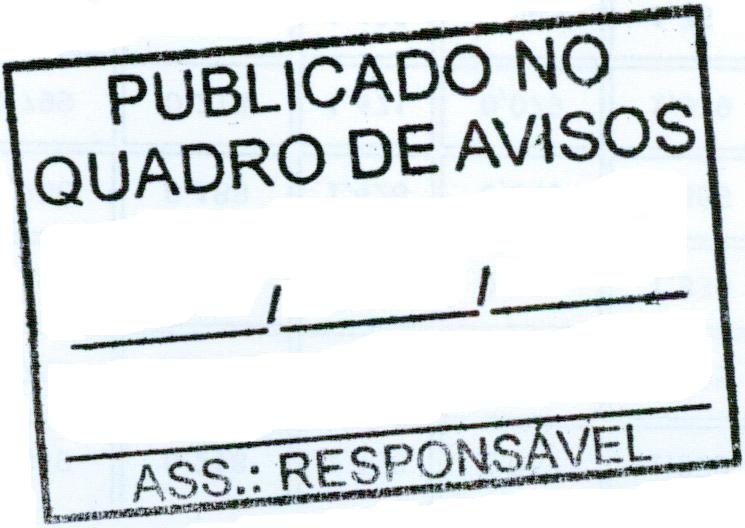 